                                             INTENÇÃO DE PESQUISAÁ/ Ao _______________________________________________________________________ Eu, ___________________________________________________________, pesquisador principal e responsável pelo projeto de pesquisa de  _____________________________ (especificar se graduação/TCC, Iniciação Científica IC, Mestrado, Doutorado, Pós Graduação Latu sensu), vinculado ao curso de ________________________________, portador(a) do CPF: _______._____._____/____, Registro ativo  número/UF _______________  junto ao Conselho de Classe     CRMV;                   CRBIO;  ou                   ___________________ (outro/especificar), Professor da Universidade Paulista UNIP com registro funcional __________________________, campus __________________, localizado na cidade de _____________________, Estado _____, Brasil,  tenho a intenção de realizar a pesquisa intitulada ”  _______________________________________________________________________________ cujos participantes são: ___________________________________________________(nome completo de todos os demais  participantes).  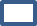 Estou ciente de que a   Coleta de dados a campo (amostras biológicas) desse projeto somente poderá ser realizada, após a aprovação do sistema Sisbio (https://www.icmbio.gov.br/sisbio/) e pela aprovação expressa da CEUA Comissão de Ética no Uso de Animais em pesquisa da UNIP.Local e data        _________________________________________________________Assinatura do (a) pesquisador principal____________________________________________________________________________ Responsável pela Instituição Coparticipante (quando for o caso) Nome completo por extenso, Assinatura e Carimbo (obrigatórios)      Obs: As duas assinaturas devem ficar na mesma página. Caso necessário imprimir, assinar e escanear em folha única. Não será  aceito intenção de pesquisa assinada  por pessoa que trabalhe na Instituição mas não responda por ela.  